Рассмотрев заявление депутата Совета депутатов муниципального образования Сорочинский городской округ Оренбургской области                Беликовой А.К. о прекращении полномочий депутата от избирательного округа № 5, в связи с отставкой по собственному желанию, на основании статей 12, 132 Конституции Российской Федерации, статьи 35, пункта 2 части 10 статьи 40 Федерального закона от 06.10.2003 № 131-ФЗ «Об общих принципах организации местного самоуправления в Российской Федерации», статьи 10 Закона Оренбургской области от 04.09.1996 «О статусе депутата представительного органа муниципального образования в Оренбургской области» и руководствуясь Уставом муниципального образования Сорочинский городской округ Оренбургской области, Совет депутатов муниципального образования Сорочинский городской округ Оренбургской области РЕШИЛ:1. Прекратить досрочно полномочия депутата от избирательного округа № 5 Беликовой Агелшен Куанышевны, в связи с отставкой по собственному желанию.2. Настоящее решение вступает в силу со дня его подписания.3. Контроль за исполнением настоящего решения возложить на постоянную депутатскую комиссию по  мандатам, регламенту и депутатской этике.Председатель Совета депутатов муниципального образования Сорочинский городской округ Оренбургской области              С.В. Фильченко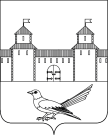 СОВЕТ ДЕПУТАТОВМУНИЦИПАЛЬНОГО ОБРАЗОВАНИЯСОРОЧИНСКИЙ ГОРОДСКОЙ ОКРУГОРЕНБУРГСКОЙ ОБЛАСТИ(XXVII СЕССИЯ ШЕСТОГО СОЗЫВА)РЕШЕНИЕот 21июня 2023 года № 254О досрочном прекращении депутатских полномочий депутата Совета депутатов муниципального образования Сорочинский городской округ Оренбургской области от избирательного  округа № 5 Беликовой А.К. 